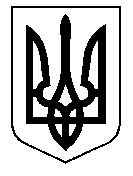 У К Р А Ї Н А Кам’янсько-Дніпровська міська радаКам’янсько-Дніпровського району Запорізької областіТридцять четверта сесія восьмого скликанняР І Ш Е Н Н Я13 березня 2020 року         м.Кам’янка-Дніпровська                   № 81 Про внесення поправки в цільове призначення земельної ділянки по вул. Центральна, 297,  с. Велика Знам’янкагр-ці Походєєвій Людмилі Дмитрівні        Керуючись ст.26 Закону України «Про місцеве самоврядування в Україні» та ст.121 Земельного кодексу України, розглянувши заяву вх.№ 19/05-16 від 06.02.2020 року, гр-ки  Походєєвої  Людмили Дмитрівни про приведення державного акту на право приватної власності на землю для ведення особистого підсобного господарства серія ЗІІ, зареєстрованого від 15.01.1996 року у відповідність до діючого законодавства та внесення поправки в цільове призначення земельної ділянки по вул. Центральна, 297,  с. Велика Знам’янка, враховуючи рекомендації постійної комісії з питань регулювання земельних відносин та охорони навколишнього середовища, подані документи, міська радаВИРІШИЛА:       Внести поправку в цільове призначення земельної ділянки по                    вул. Центральна, 297, с. Велика Знам′янка загальною площею 0,2900 га, в тому числі:- 0,2500 га - для будівництва і обслуговування житлового будинку, господарських будівель і споруд (присадибна ділянка);-  0,0400 га  -  для ведення особистого селянського господарстваз подальшою реєстрацією права власності на земельні ділянки на ім′я  Походєєвої  Людмили Дмитрівни.Міський голова                                             	Володимир АНТОНЕНКО